CENTRO  ESCOLAR  ALBATROSFORMACIÓN CÍVICA Y ÉTICA IISEGUNDO DE SECUNDARIATAREA # 18FAVOR DE COLOCAR NOMBRE COMPLETO Y NÚMERO DE TAREATEMA: PROMOCIÓN DE UNA CULTURA INCLUYENTE E INTERCULTURALSUBTEMA: DIVERSIDAD EN NUESTRA VIDA COTIDIANAElige al menos uno de los siguientes contextos en los que te desenvuelves y realiza un collage en el que muestres cómo se vive la diversidad en él.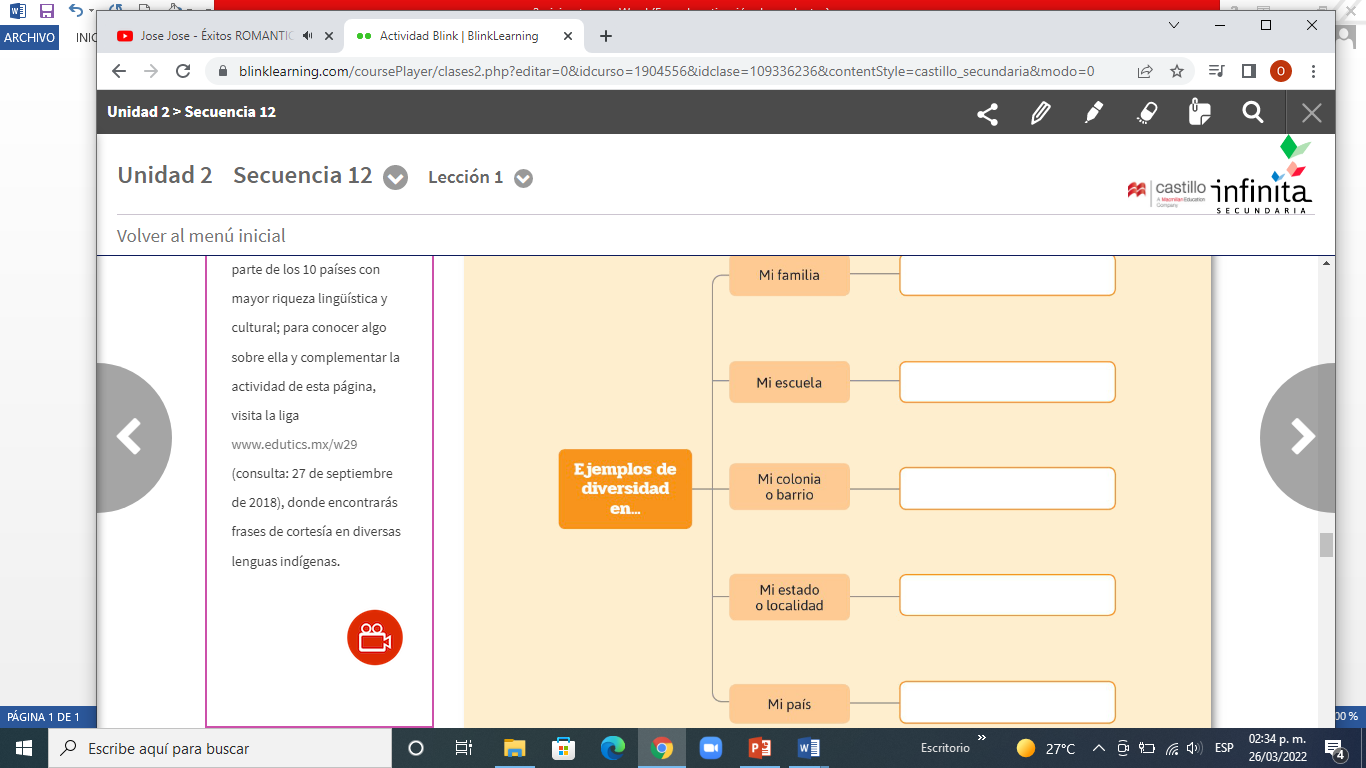 2.-En tu libreta explicarás por qué elegiste ese contexto y qué significan las imágenes que colocaste.3.-Anota en tu libreta lo que significa para ti la diversidad.